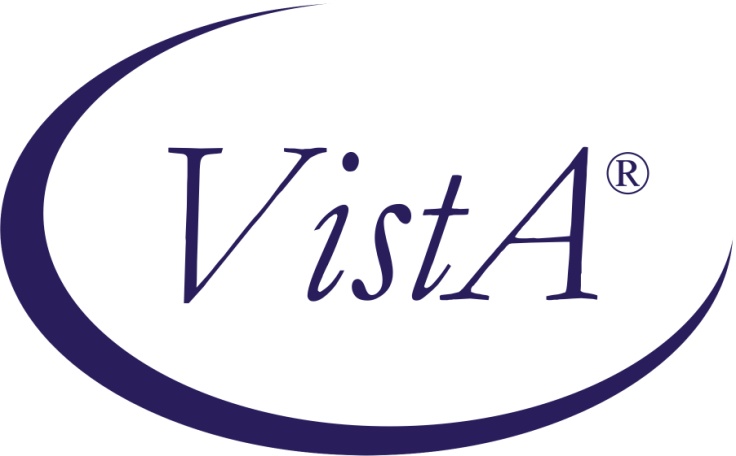 Compensation and Pension Record Interchange (CAPRI)(CAPRI GUI v. DVBA_27_192_01)Release NotesPatch DVBA*2.7*192September 2015Department of Veterans AffairsOffice of Enterprise DevelopmentPrefacePurpose of the Release NotesThe Release Notes document describes the enhancements and/or defects addressed in Patch DVBA*2.7*192.Reference Numbering SystemThis document uses a numbering system to organize its topics into sections and show the reader how these topics relate to each other.  For example, section 1.3 means this is the main topic for the third section of Chapter 1.  If there were two subsections to this topic, they would be numbered 1.3.1 and 1.3.2.  A section numbered 2.3.5.4.7 would be the seventh subsection of the fourth subsection of the fifth subsection of the third topic of Chapter 2.  This numbering system tool allows the reader to more easily follow the logic of sections that contain several subsections.Table of Contents1	Overview	12	Customer – Veterans Health Administration (VHA)	12.1	Enhancements	12.1.1	Provide retransmit capabilities when transmission to Virtual VA (VVA) fails – Virtual VA Transmission Status screen	12.1.2	Modifications to CAPRI Contract Referral (CCR) functionality	22.1.3	Disable AMIS 290 and AMIS 290 by Division Reports in CAPRI and AMIE	72.1.4	Update 4 reports to capture the “Claim Type” and associated “Special Consideration(s)” fields – File|Reports menu	83	Customer – Veterans Health Administration (VHA) and Veterans Benefits Administration (VBA)	133.1	Enhancements	133.1.1	Provide ability to reorder exam request dates from newest to oldest – C&P Exams tab	134	Customer – Veterans Benefits Administration (VBA)	144.1	Enhancements	144.1.1	Remove obsolete references in the Exam Request Template – C&P Exams tab|Add a New Request|Exam Request Template	144.1.2	Allow VBA users to review and print VHA completed Compensation & Pension examination reports regardless of the requesting office. Notification message that currently displays “Those results do not belong to your office.” – C&P Exams Tab|Re-print final C&P Results button	175	Customer – Veterans Health Administration (VHA) and Veterans Benefits Administration (VBA)	175.1	Defects	175.1.1	Remedy ticket - INC000001008110 - CAPRI - Other: Des Moines insufficient exam error (Duplicate: INC000001303460)	175.1.2	Remedy ticket - INC000001249163 - The "Cytology" or "Surgical Path" report – DoD tab	175.1.3	Remedy ticket - INC000001305051 - CAPRI patch 190 has apparently broken the mouse scroll wheel (Duplicate: INC000001302423)	186	Software and Documentation Retrieval	196.1	VistA Patch DVBA*2.7*192	196.2	CAPRI GUI v192 Client Software & User Documentation	196.3	Related Documents	20OverviewThe main purpose of this patch is to release a new version of the Compensation & Pension Record Interchange (CAPRI) Graphical User Interface (GUI) that includes defect fixes and enhancements to the user interface to support user interface modifications. CAPRI GUI v192 and patch (DVBA*2.7*192) provide defect fixes and enhancements for the CAPRI GUI and the Automated Medical Information Exchange (AMIE) package.The information contained in this document is not intended to replace the CAPRI GUI User Manual.  The software defects and enhancements are briefly discussed so that readers are aware of high level functional changes.  The CAPRI GUI User Manual should be used to obtain detailed information regarding specific functionality. Customer – Veterans Health Administration (VHA)  EnhancementsProvide retransmit capabilities when transmission to Virtual VA (VVA) fails – Virtual VA Transmission Status screenWhen transmission fails to Virtual VA (VVA), either during auto-transmission, manual transmission (Transmit to Virtual VA), or via Report Builder (Send to Virtual VA), the user will now have the ability to retransmit using the “Retransmit” button.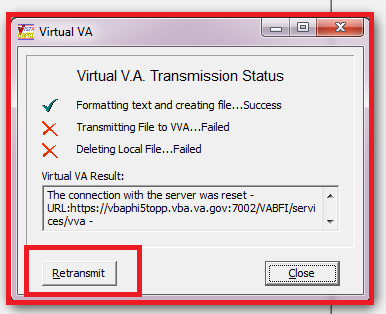 **Please Note:  The “Retransmit” button is only available when the transmission fails; otherwise, this button will not be displayed.Modifications to CAPRI Contract Referral (CCR) functionalityCAPRI CCR has been modified to no longer display Email Address on the “Contractor Editor Screen”.   This screen is accessible from Tools|CAPRI Contract Referral (CCR) |Admin Tools|Add/Edit Contractors.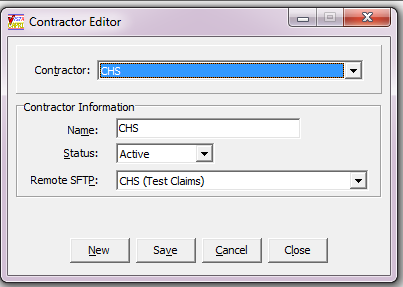 CAPRI CCR has been modified to no longer display the following fields on CCR-C&P Exam Request Report Management screen.  STATUS:EXAM LOCATION:DATE OF EXAM:EXAMINING PROVIDER:Before 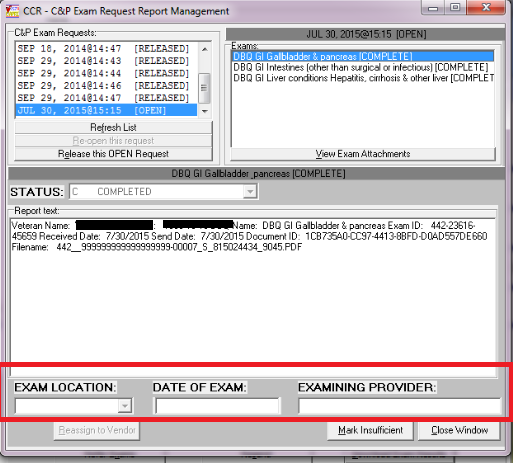 After Patch 192 Installation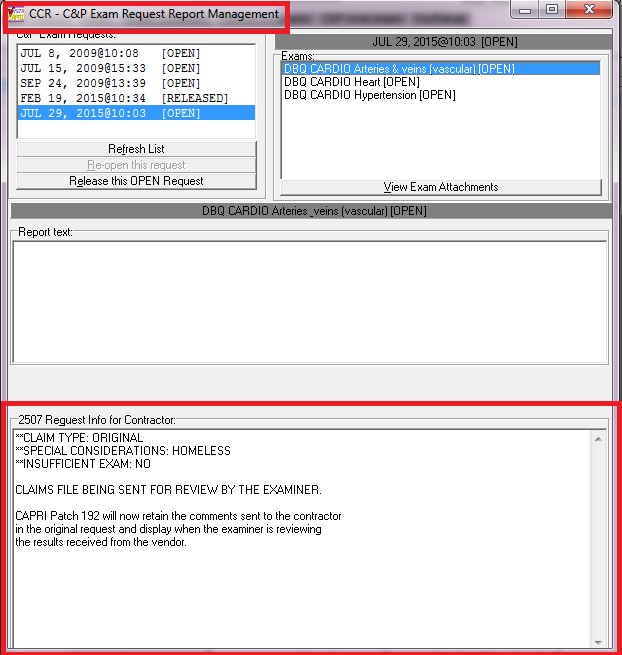 CAPRI CCR has been modified to display comments sent to a vendor in the original request on the CCR-C&P Exam Request Report Management screen.Please Note: “RESEND” functionality in CCR does not maintain the comments originally sent to the vendor.  If you need to resend the request and send the original comments again, you  must copy those comments by accessing CCR|Tools|Manage Patient’s C&P Exam Requests|CCR-C&P Exam Request Report Management screen (screen shown above) and choose the exam to see the original comments.  Update messages on the CAPRI Alerts screen for  DAS Enabled Vendors from “You have # vendor exam requests pending review” to “You have # vendor exam requests ready for download.”  If no exam requests are ready for download, the message has been changed from “You have no vendor exam request pending review” to “You have no vendor exam requests ready for download.”New message when exam requests are available: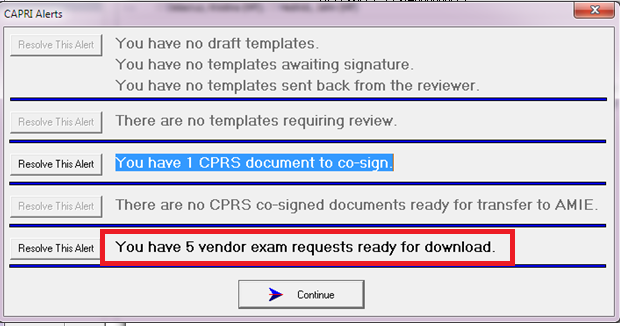 New message when “no” exam requests are available: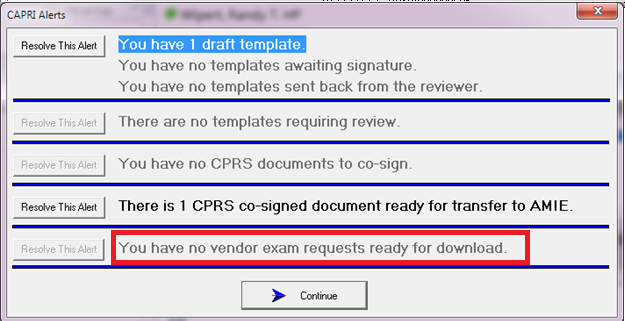 Update message displayed in the CAPRI CCR screen after the user has clicked “Download Exam Results” button from “Vendor(s) Exam Results have been processed for this patient” to “Vendor Exam Results have been downloaded for this patient”.New message when results have been downloaded for the patient: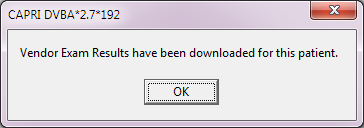 Disable AMIS 290 and AMIS 290 by Division Reports in CAPRI and AMIEAMIS 290 and AMIS 290 by Division reports will no longer be available in CAPRI or AMIE.  The user will be directed to the following URL: REDACTEDCAPRI messages:AMIS 290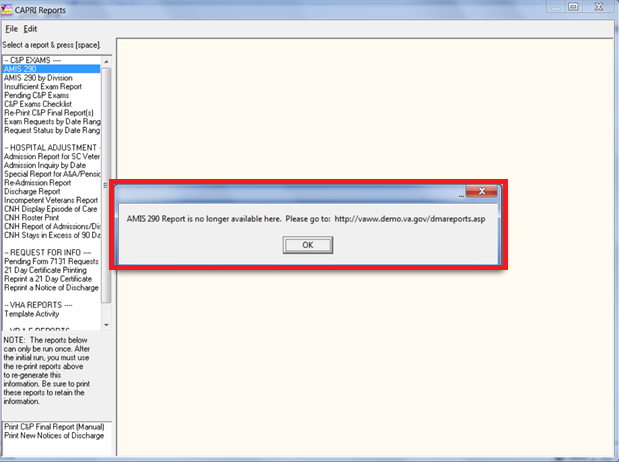 AMIS 290 by Division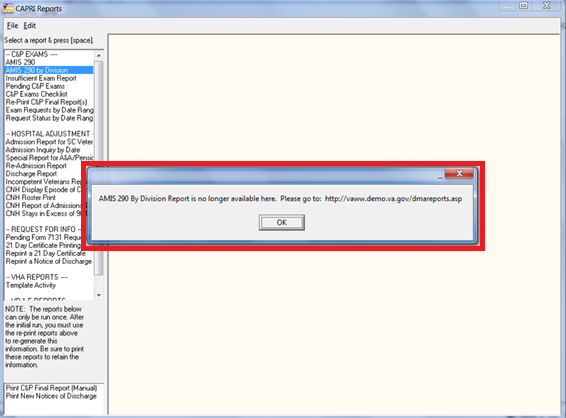 AMIE Messages:Option: DVBA C AMIS REPORT       AMIS 290 Report for C&PAMIS 290 Report for C&PThe AMIS 290 Report is no longer available herePlease go to: REDACTEDOption: DVBA C RO AMIS 290     AMIS 290 for the Regional OfficeAMIS 290 for the Regional OfficeThe AMIS 290 Regional Office Report is no longer available here.Please go to: REDACTEDUpdate 4 reports to capture the “Claim Type” and associated “Special Consideration(s)” fields – File|Reports menuThe following 4 reports have been modified in CAPRI to capture and display the Claim Type and all associated Special Consideration(s) fields from C&P Exam request.  Both plain text and excel components have been modified.Pending C&P ExamsExam Requests by Date RangeRequest Status by Date Range Insufficient Exam ReportFrom the FILE|Reports menu:Pending C&P Exams (Plain text output)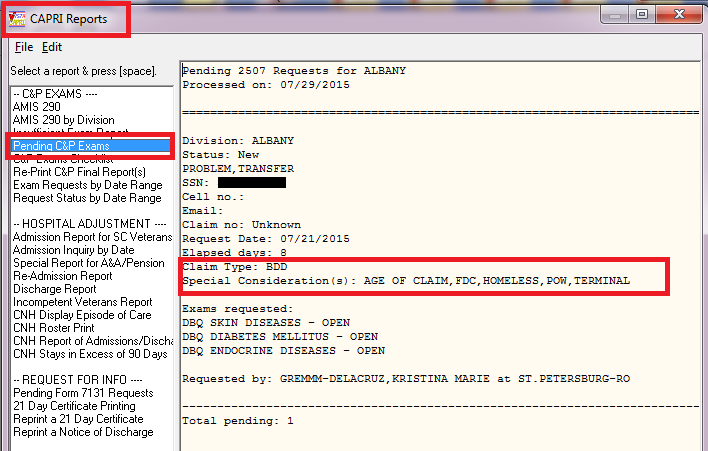 Pending C&P Exams (Excel output)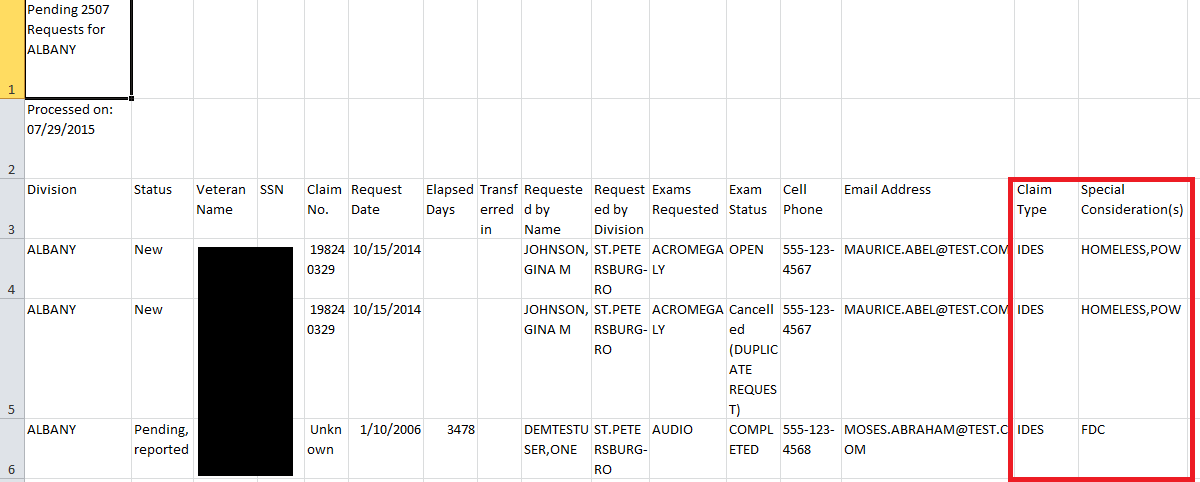 Exam Request by Date Range: (Plain text output)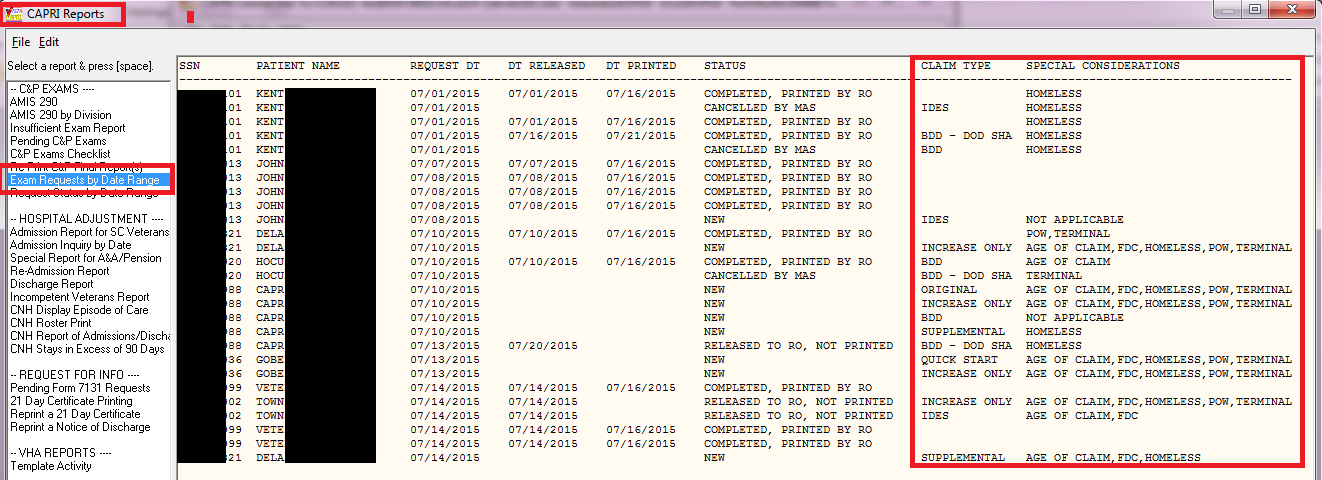 Exam Request by Date Range: (Excel output)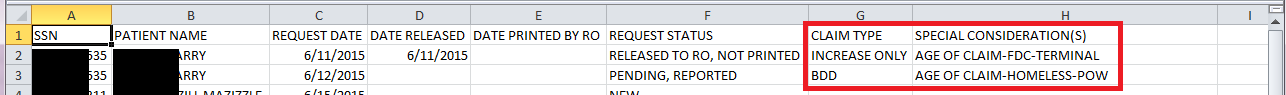 Request Status by Date Range: (Plain text output)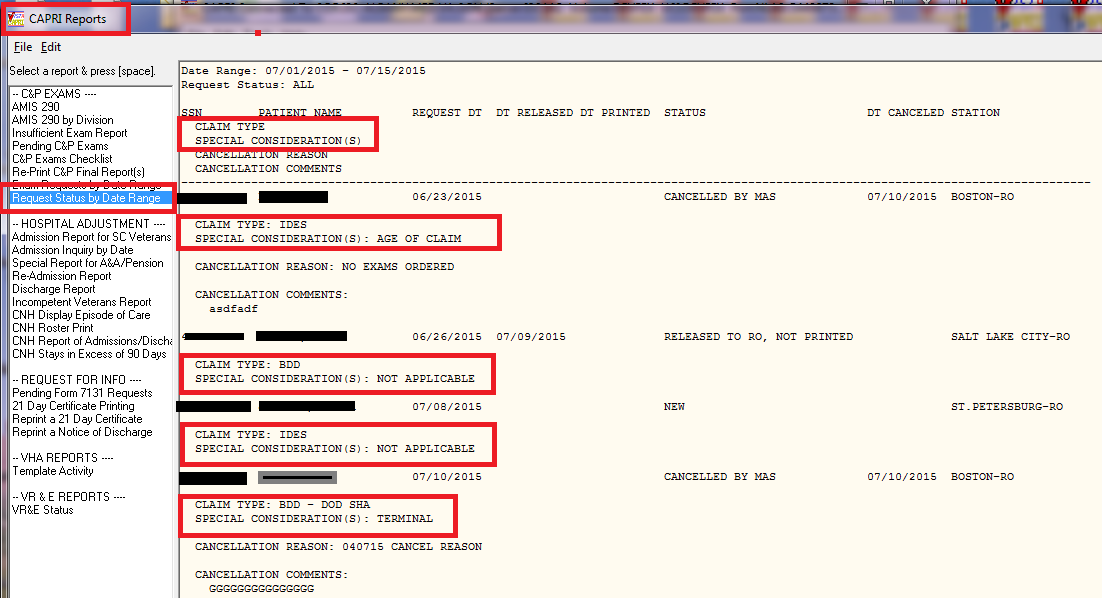 Request Status by Date Range: (Excel output)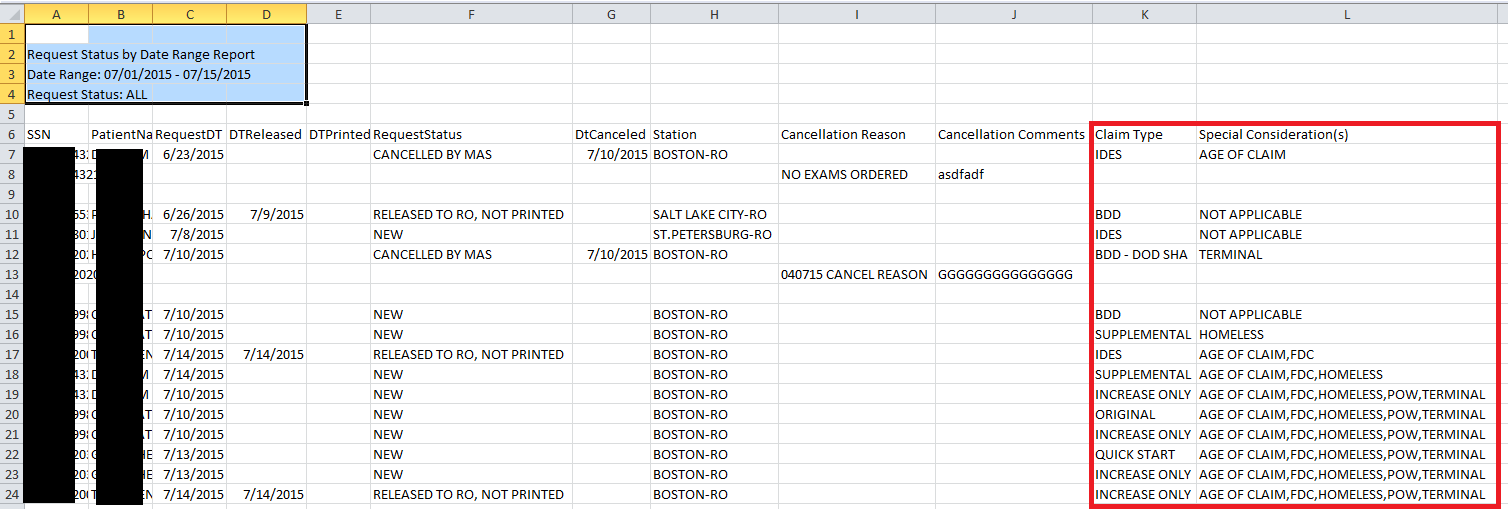 Insufficient Exam Report:**NOTE**:  Insufficient Exam report has been modified not only to include “Claim Type and Special Consideration(s)”, but also to display historical data that contained “Priority of Exam”.  This report will “no longer” filter from “Priority of exam” or “Summary”.  This report will only be filtered by date range selected.New screen without priority of exam or summary filters: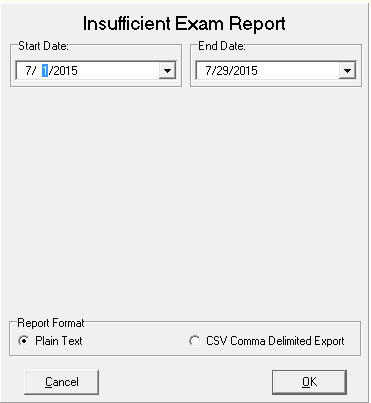 Insufficient Exam Report (Plain text output):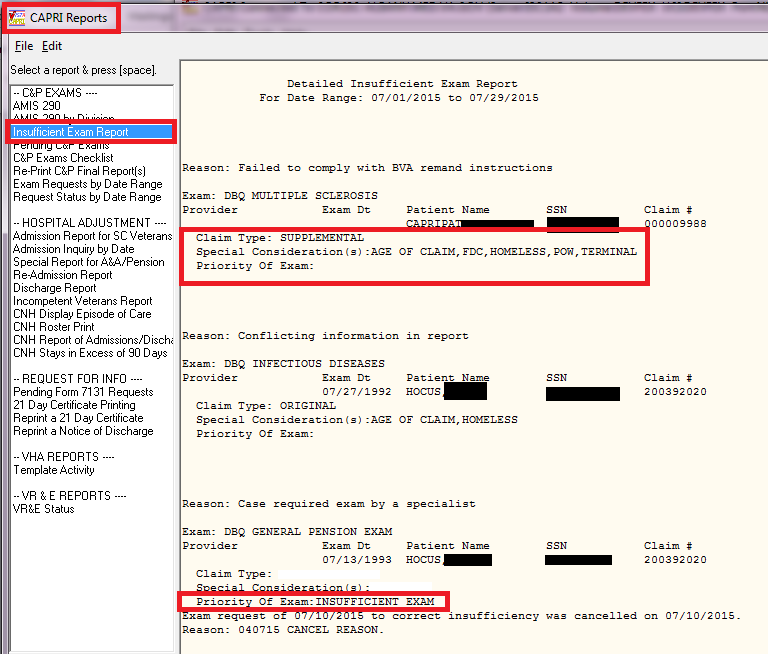 Insufficient Exam Report (Excel output):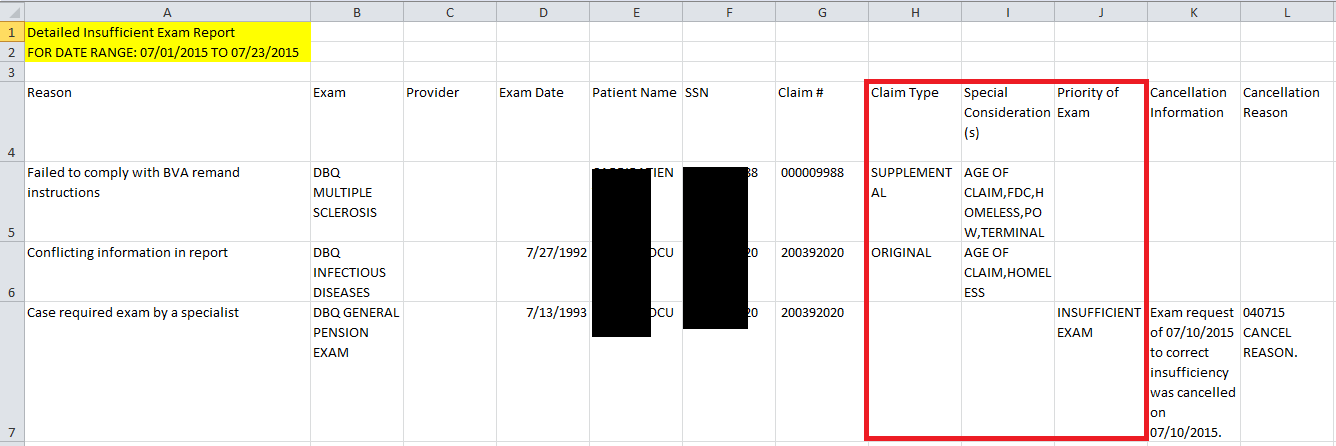 Customer – Veterans Health Administration (VHA) and Veterans Benefits Administration (VBA)EnhancementsProvide ability to reorder exam request dates from newest to oldest – C&P Exams tab The C&P Exams tab has been modified to provide the user with the ability to sort the exam request dates from oldest to newest or newest to oldest.  The default sort order is Ascending, which is oldest to newest.C&P Exams tab: (Default sort: Ascending)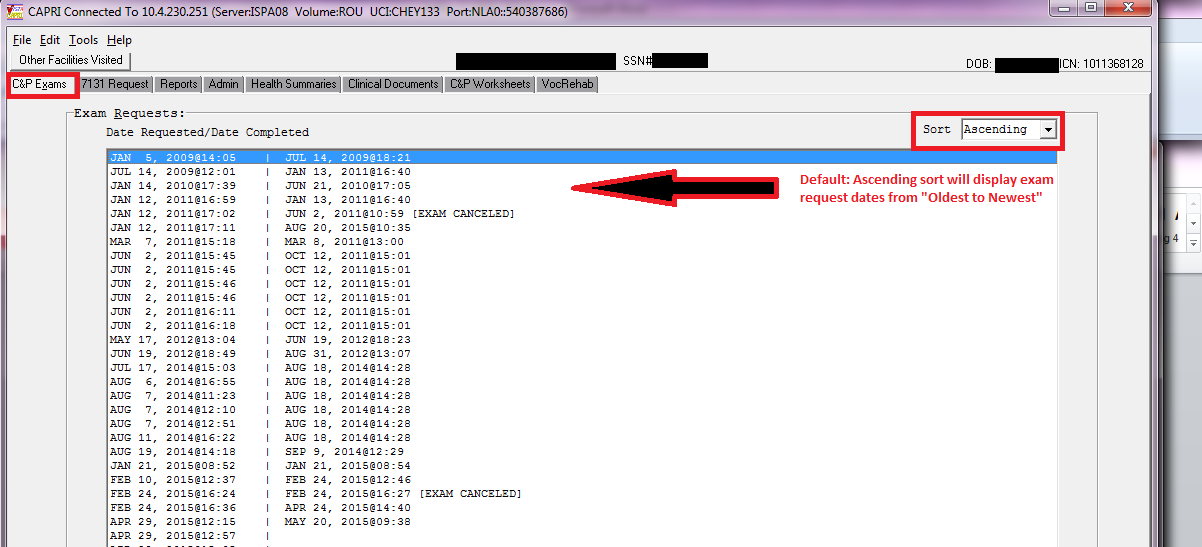 C&P Exams tab: (Sort changed to Descending)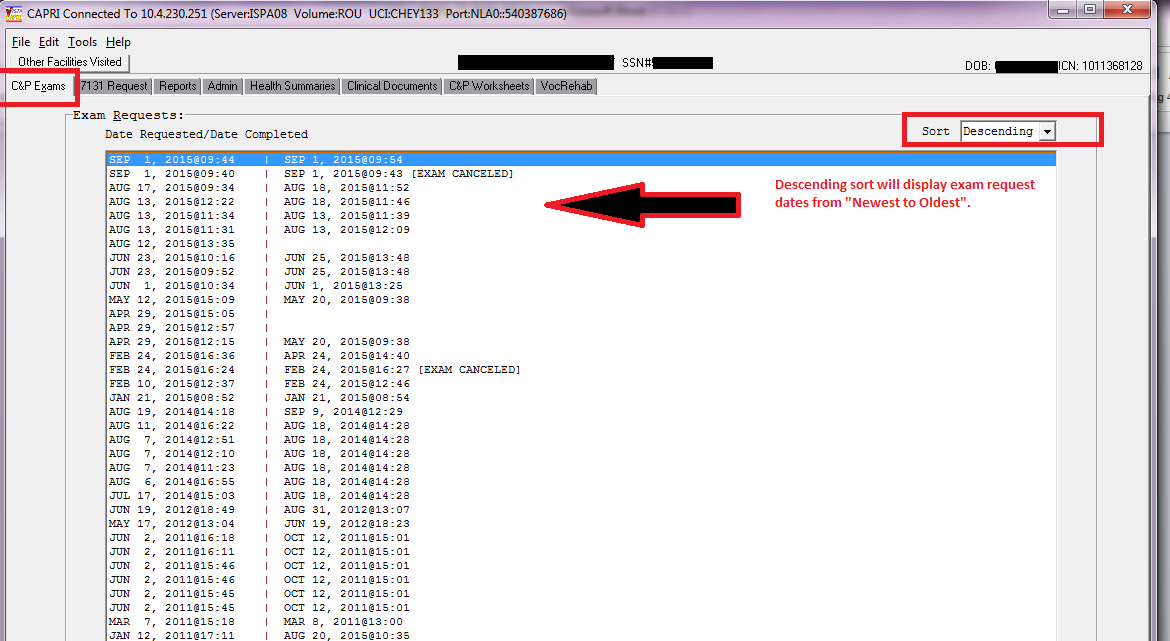 Customer – Veterans Benefits Administration (VBA) EnhancementsRemove obsolete references in the Exam Request Template – C&P Exams tab|Add a New Request|Exam Request Template CAPRI has been modified to no longer display the following references when viewing the Exam Request Template. 1.	All references to M21-1MR2.	All references to 38CFR3.	Any procedure notesInfo tab before: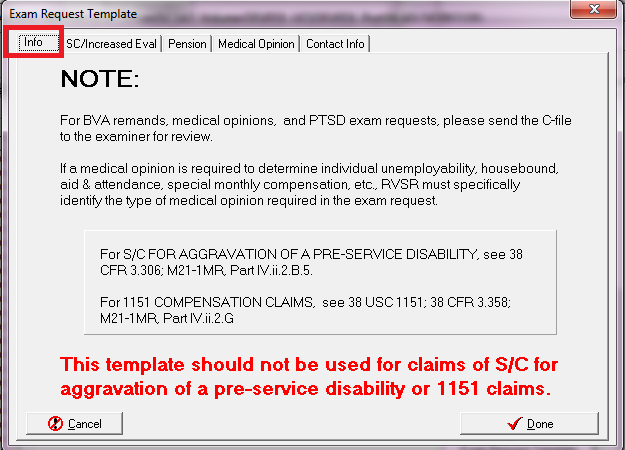 Info tab after patch 192 installation no longer contains obsolete references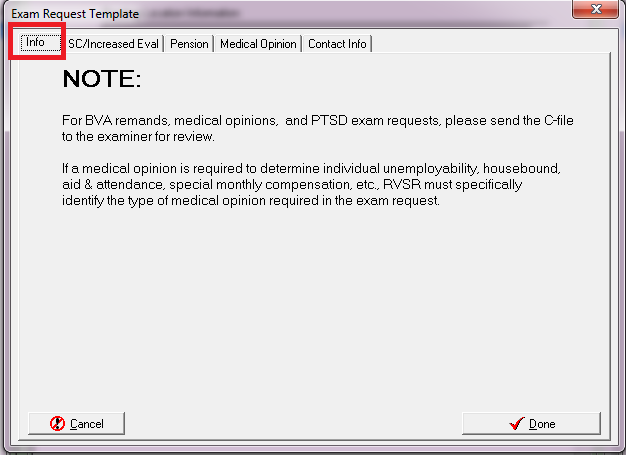 Medical Opinion tab before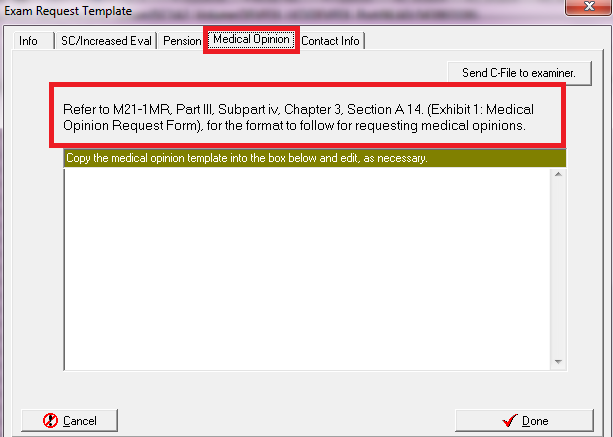 Info tab after patch 192 installation no longer contains obsolete references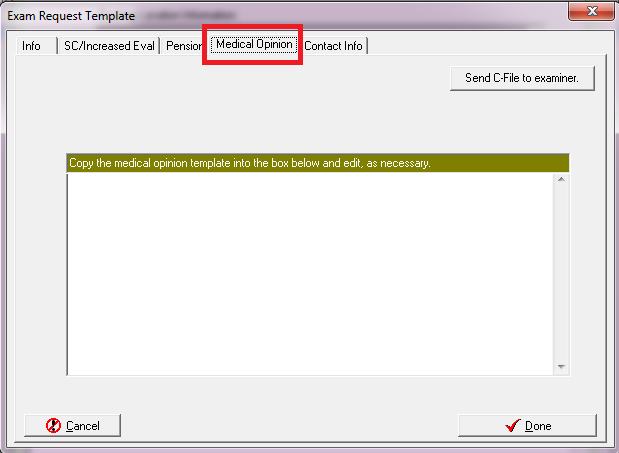 Allow VBA users to review and print VHA completed Compensation & Pension examination reports regardless of the requesting office. Notification message that currently displays “Those results do not belong to your office.” – C&P Exams Tab|Re-print final C&P Results buttonVBA users will now be able to Re-print final C&P Results for the following:Regardless of the “Requesting Office”.  The message “Those results do not belong to your office” will no longer be displayed and the report will print.Whether the C&P Exam request has a status of Released to RO, Not Printed or Completed, Printed by RO.Regardless if the user has the following security key:  DVBA C SUPERVISORCustomer – Veterans Health Administration (VHA) and Veterans Benefits Administration (VBA)Defects Remedy ticket - INC000001008110 - CAPRI - Other: Des Moines insufficient exam error (Duplicate: INC000001303460)Problem:While running the Detailed Insufficient Exam report in CAPRI, if the first record identified in the specified data range has an original 2507 EXAM (#396.4) record without a DATE OF EXAM (#.06), the current logic fails to set the variable DVBADTE which is used to display thedate in an external format leading to an undefined error.Solution:The Insufficient Exam report has been modified as follows and will no longer display an error.  Prior to displaying the report, the code will verify the DVBADTE set and instances where it is not, it will be set to null which essentially displays a blank for that value rather than resulting inan undefined error.Remedy ticket - INC000001249163 - The "Cytology" or "Surgical Path" report – DoD tabProblem:While running the "Cytology" or "Surgical Path" report from the DoD tab, if the date range for the report produces more than two records, selecting the third record or below will cause CAPRI to go into an endless loop and freeze.Solution:CAPRI has modified the record parsing logic so it will no longer go into an endless loop and freeze when the date range produces more than two records.  All Cytology and Surgical Path records will be displayed and accessible.Remedy ticket - INC000001305051 - CAPRI patch 190 has apparently broken the mouse scroll wheel (Duplicate: INC000001302423)Problem:CAPRI patch 190 broke the usage of the mouse scroll wheel in the Exam Details, “Exam Results” window.Solution:CAPRI has been modified to allow the usage of the mouse scroll wheel in the “Exam Results” window instead of the “Exam Details” window.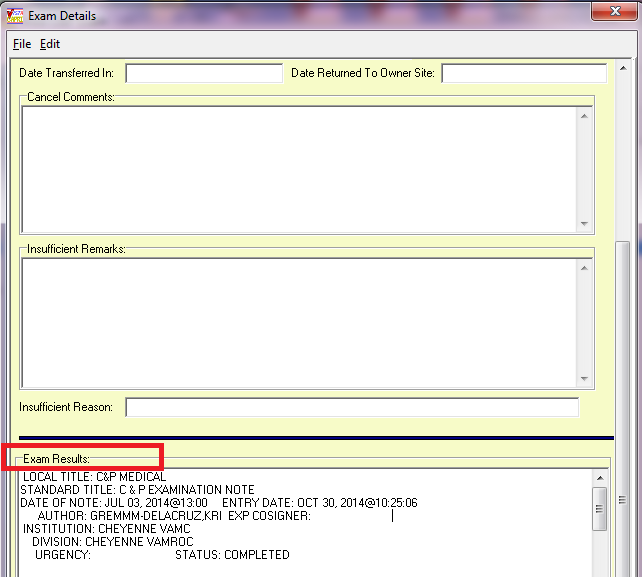 Software and Documentation RetrievalVistA Patch DVBA*2.7*192The VistA server software is being distributed as a PackMan patch message through the National Patch Module (NPM).  The KIDS build for this patch is DVBA*2.7*192.CAPRI GUI v192 Client Software & User DocumentationThe CAPRI GUI v192 client software is being distributed as executable CAPRI.exe contained in the zip file [DVBA_27_P192_02.ZIP].  The installed executable for this patch is client version 192.02 with a size of 16.4 MB.The CAPRI GUI v192 client software and documentation for this patch may be retrieved directly using FTP.  The preferred method is to FTP the files from: REDACTEDThis transmits the files from the first available FTP server. Sites may also elect to retrieve software directly from a specific server as follows:The following files will be available:Related DocumentsThe VA (Software) Documentation Library (VDL) web site will also contain the DVBA*2.7*192 Release Notes and updated CAPRI GUI User Manual.  This website is usually updated within 1-3 days of the patch release date.The VDL web address for CAPRI documentation is: http://www.va.gov/vdl/application.asp?appid=133OI&T Field OfficeFTP AddressDirectoryAlbanyREDACTED[anonymous.software]HinesREDACTED[anonymous.software]Salt Lake CityREDACTED[anonymous.software]File NameRetrieval FormatContentsDVBA_27_P192_02.zipBinaryFile(s) indented below:CAPRI.exe - CAPRI v192 executableVACAPRIVVA.dll – Virtual VA dynamically linked libraryCAPRI_Help.chmCAPRI.map - CAPRI error mapCAPRISession.r2w - Reflections session configurationssh_config - Secure Shell configurationCAPRI_GUI_ISG.doc - CAPRI GUI Installation Supplemental GuideLibeay32.dll - VLER /DAS dynamically linked librarySsleay32.dll - VLER /DAS dynamically linked libraryQPDF.exe – Support PDF compression and LinearizationQPDF13.dll – Support PDF compression and LinearizationLILBGCC_S_DW2-1.dll - Support PDF compression and LinearizationLIBSTCD++6.dll - Support PDF compression and LinearizationDVBA_27_P192_RN.PDFBinaryPatch Release Notes (This document)DVBA_27_P192_UM.PDFBinaryUpdated CAPRI GUI User ManualCAPRI_SYSADMINTECH GUIDE_DVBA_27_TM.PDFBinary  Updated CAPRI System Administration  And Technical Guide